Ifjúsági Szólótánc Felkészítő Hétvége Székesfehérváron2019. október 5-6.(A Szabadművelődés Háza – 8000 Székesfehérvár, Fürdő sor 3.)Várható program:Október 05. szombat08.00-09.30 	Érkezés, regisztráció10.00-13.00	Táncoktatás – Kádár Ignác „Náci” és Nagypál Anett - (Felcsíki lassú és sebes csárdás)			Táncoktatás – Busai Norbert – (Györgyfalvi férfitáncok) 	13:00		Ebéd 15:00-18:00	Táncoktatás – Kádár Ignác „Náci” és Nagypál Anett - (Felcsíki lassú és sebes csárdás)			Táncoktatás – Busai Norbert – (Györgyfalvi férfitáncok) 	20:00		Koncert és táncház a Zagyva BandávalOktóber 06. vasárnap08.00-08.30 	Érkezés, regisztráció9.00-12.00	Táncoktatás – Busai Norbert és Busai Zsuzsanna – (Györgyfalvi csárdás és szapora)				Táncoktatás – Kádár Ignác „Náci” (Felcsíki férfitáncok) 	12:00		ebéd14:30-17:30	Táncoktatás – Busai Norbert és Busai Zsuzsanna - (Györgyfalvi csárdás és szapora)			Táncoktatás – Kádár Ignác „Náci” (Felcsíki férfitáncok)Jelentkezési határidő: 2019.szeptember 25.hahnkakas@yahoo.com
Mobil: 30-217-23-30
Jelentkezési lap: www.aszmh.huÉtkezés 500 méteren belül több lehetőség menza jellegű.Szállást külön költségért megoldható. (Előre jelezve a jelentkezési lapon!)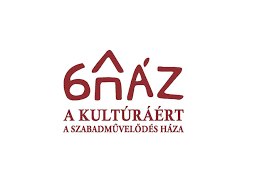 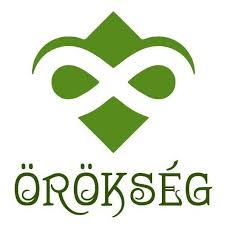 